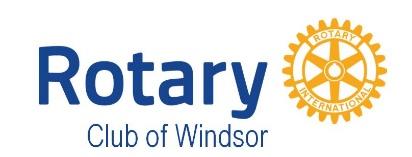 The Windsor Rotary Community Foundation is seeking to support projects that enhance the quality of life for members of our community in Windsor, California. This form is a request for project funding.  SUBMIT APPLICATION BY EMAIL to service@windsorrotary.org OR MAIL TO Windsor Rotary Community Foundation, PO Box 2295, Windsor CA 95492Project InformationRequester InformationProject Narrative – Please briefly describe your project.What are the objectives of your project?What do you anticipate being accomplished?  (Photographs or short videos can help to tell your story.  Please submit any action photos you have to show potential beneficiary participation and Rotarian involvement in your project.)When and where will your project take place?  What is your timeline to achieve success?Who are the primary beneficiaries of your project?  Who might also be impacted?What are the expected long-term community impacts of your project?How can Rotarians physically support your project?  (What could be the level of “hands-on”, non-financial involvement?)What other sources of funding have you considered and what percentage of total funding would our contribution be?Is there an opportunity for Rotary to be recognized / branded / marketed?Do you have other information about your project you would like to provide? (You can attach other information, photos, etc.)Financial Needs (add rows as needed) – Total Funding should equal Total Expenses.Expenses (add rows as needed)	Signatures:Applicant Signature(s):	Application received by:	Application approvals:	Applications may be submitted by mail or email. When we receive your application, we will send you an acknowledgement of receipt via email. Mail:	Windsor Rotary Community Foundation          Email: service@windsorrotary.org		PO Box 2295		Windsor, CA 95492Application DateProject NameBrief Project DescriptionAmount RequestedDate Funds NeededRotarian Member Lead (if applicable)OrganizationContact Name(s)/Title(s)AddressEmailPhoneFunding SourcesAmountTotal Project FundingItemsName of supplierAmountTotal Project ExpensesPrint Name:Signature: Date:Print Name:Signature: Date:Print Name:Signature: Date:Print Name:Signature: Date:Print Name:Signature: Date: